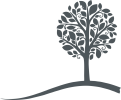 Základní škola Ostrava-Výškovice, Srbská 2, příspěvková organizaceŽádost o přijetí žáka do třídy s rozšířenou výukou tělesné výchovyNemám zájem o přijetí svého dítěte……………………………………………………….do třídy z RVTV.dále nevyplňujeteŽádám o přijetí svého dítěte: ……………………………………………………………………………………narozen (a):……………………………………………………………………………….................................do třídy s rozšířenou výukou tělesné výchovy (dále RVTV)   . ročníku ve školním roce 2023/2024.V 6. ročníku bude dotace vyučovacích hodin tělesné výchovy navýšena na 5 vyučovacích hodin týdně.V 7. – 9. ročníku bude dotace vyučovacích hodin tělesné výchovy navýšena na 3 vyučovací hodiny týdně.Žák si po absolvování 6. ročníku s RVTV osvojí:Základní tělocvičné názvosloví.Přípravu před pohybovou činností, dechová cvičení.Cvičení po zátěži.Atletika (techniky) – skok daleký z místa, skok daleký z rozběhu, skok vysoký - nůžky, flop/hod kriketovým míčkem/vrch koulí z místa/běh přes nízké překážky/štafetové běhy/vytrvalostní běh 500 – 1000 m/ starty z různých poloh/sprinty, atletická abeceda.Gymnastika (techniky) – akrobacie – kotoul vpřed, vzad, s roznožením, stoj na lopatkách, rukou, přemet stranou/cvičení na hrazdě – vzpor, zákmih, výmyk, přešvih/přeskok přes kozu – roznožka, skrčka/přeskoky přes bednu/cvičení na kladině (dívky) – náskoky, poskoky, chůze, obraty, seskoky/cvičení na kruzích – houpání, obraty, svis vznesmo, střemhlav, cvičení na trampolíně – skoky odrazem/šplh na tyči a na laně.Posilovací cvičení – v nové sportovní učebně, s vlastním tělem, žebřiny, s míči, se švihadly, na lavičkách, kruhový trénink, úpolová cvičení, balančními pomůckami.Sportovní hry – přehazovaná, vybíjená, volejbal, kopaná, florbal, basketbal, badminton, futsal.Účast v projektu Sazka olympijský víceboj.Účast na sportovních soutěžích.O zařazení žáka do třídy s RVTV rozhoduje ředitel školy dle kritérií.V Ostravě dne	: ……………………………….			 	………………………………….										podpis zákonného zástupce žákaSport, kterému se Vaše dítě věnuje: ………………………………………………………………………….Ve kterém sportovním oddíle/klubu: …………………………………………………………………………Sportovní úspěchy: …………………………………………………………………………………………….